 MODELOVA RADA VS6000KL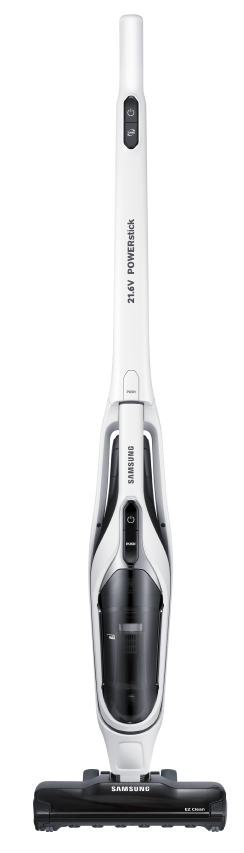 VS60K6050KW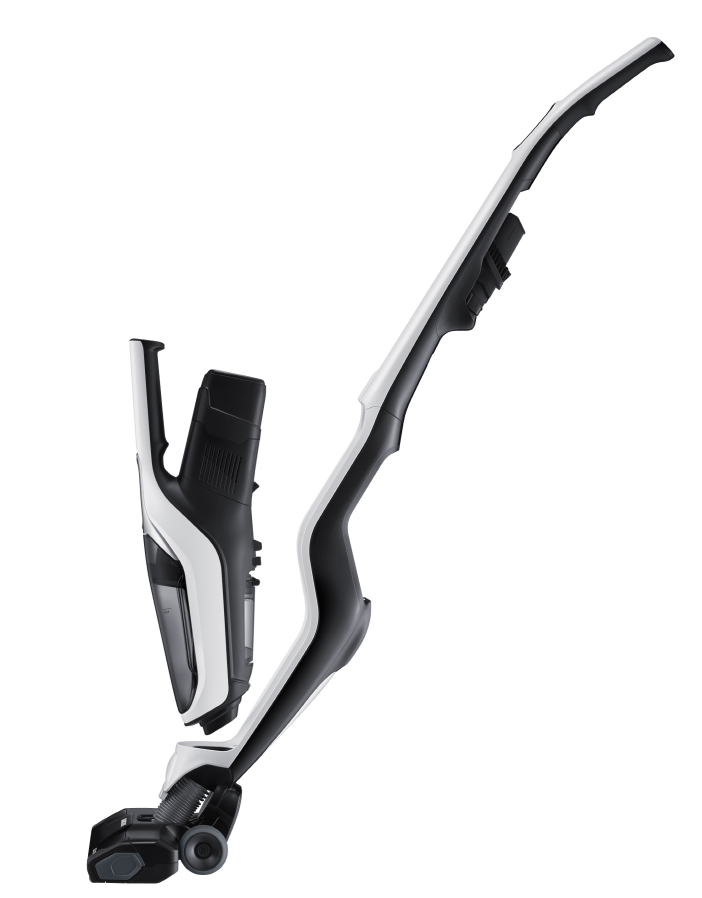 bezvreckový vysávač 2v1 s výnimočným čistením EZCleanvoľne stojáci Cyclone Force filtraciaMotor 170WKonštantný sací výkon na kefe počas celej doby vysávania 30 W / 10W Čas vysávania 13 /30 minČas nabíjania 3hBateria 21,6V Li-Ion s LED indikáciou (VCA-SBT60)objem nádoby 0,25 l s jednoduchým čistením EzCleanOvládanie výkonu na tele Zap./Vyp./Turbohlučnosť 83dBUmývateľný filter + micro filter (VCA-LRT10)Motorická turbo kefa s jednoduchým čistením EzClean so šírkou čistenia 260mmsacie príslušenstvo 2v1– hubica do škár, prach na telefarba tmavo modrávaha: 2.7kgRozmery zariadenia  260x1100x165 mm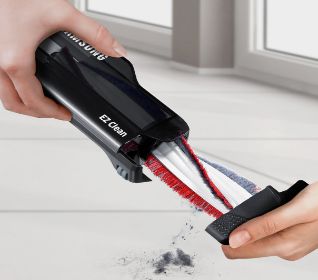 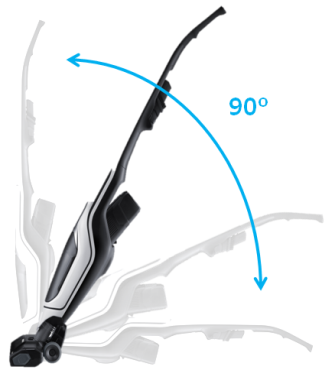 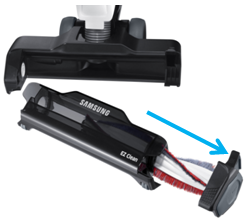 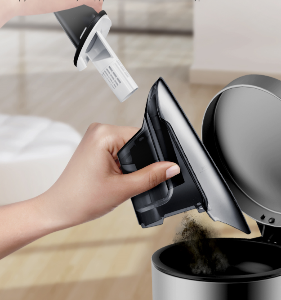 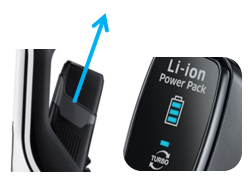 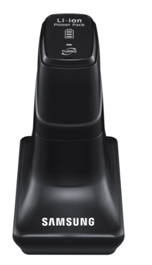 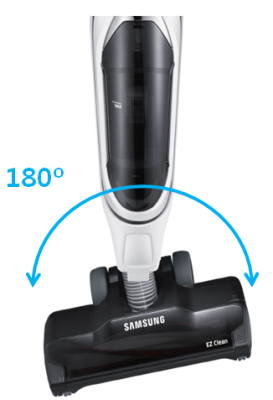 